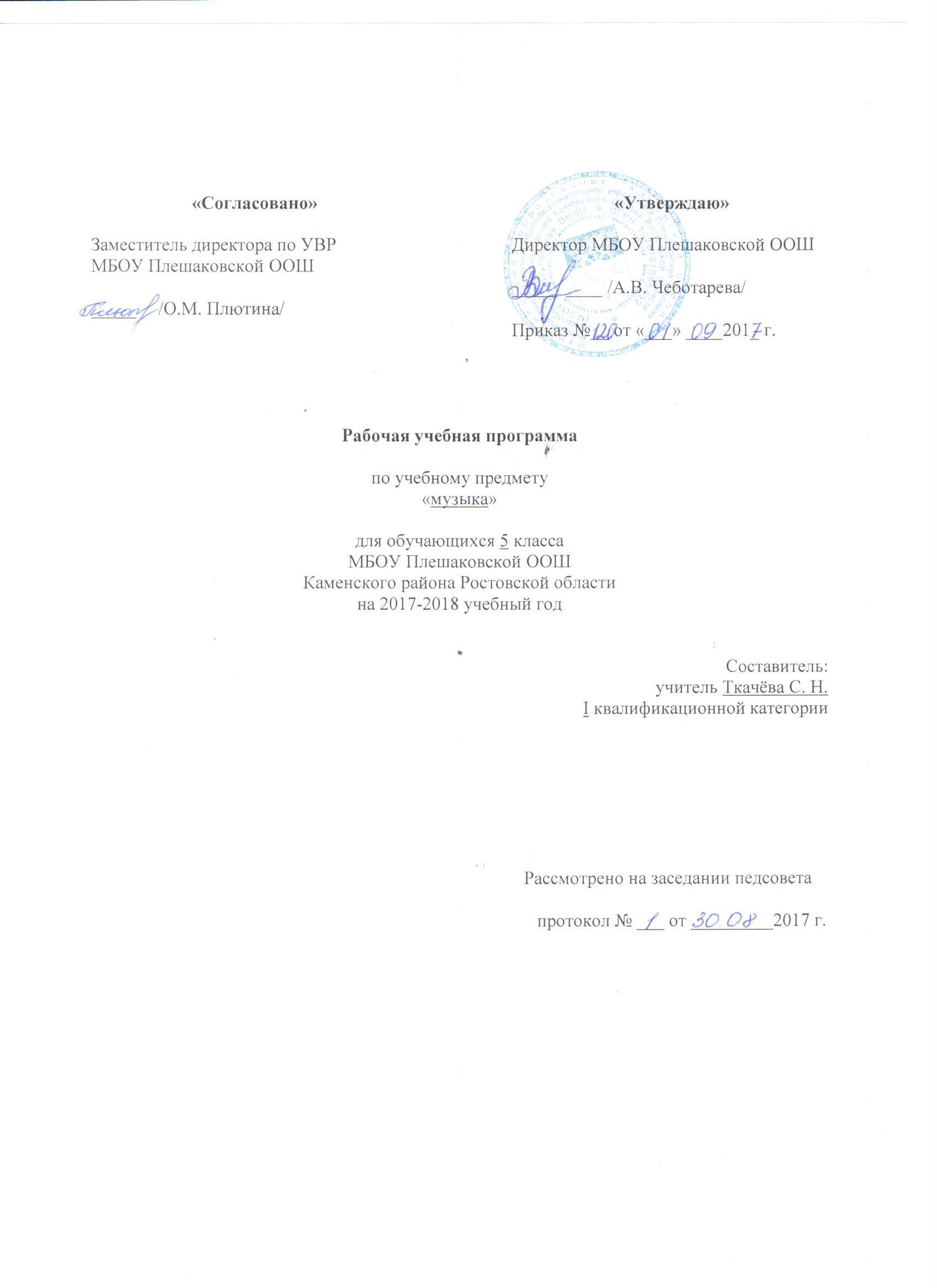 2.ПОЯСНИТЕЛЬНАЯ ЗАПИСКАРабочая программа по музыке для 5 класса составлена на основе авторской программы по  музыке  и в соответствии с утверждённым производственным календарём. Программа рассчитана на  34 часов.Рабочая программа по  музыке  составлена на основании следующих нормативно-правовых документов:Федеральный Закон «Об образовании в Российской Федерации» (от 29.12. 2012 № 273-ФЗ).Учебный план МБОУ Плешаковской ООШ на 2017 – 2018 учебный год.Положение о порядке разработки и утверждения рабочих программ учебных предметов, курсов МБОУ Плешаковской ООШ на 2017 – 2018 учебный год.Авторской программы по музыке, ориентированной на учебник, обеспечивающий процесс обучения (Искусство. Музыка :Учеб. для 5 кл. общеобразоват. организаций.  / Т. И. Науменко, В. В. Алеева. М: Дрофа, 2013)3.ПЛАНИРУЕМЫЕ РЕЗУЛЬТАТЫ ОСВОЕНИЯ ПРЕДМЕТАВ области личностных результатов:- развитие музыкально-эстетического чувства, проявляющегося в эмоционально-ценностном, заинтересованном отношении к музыке;
- совершенствование художественного вкуса;- овладение художественными умениями и навыками в процессе продуктивной музыкально-творческой деятельности;- наличие определённого уровня развития общих музыкальных способностей, включая образное и ассоциативное мышление, творческое воображение;- формирование навыков самостоятельной, целенаправленной, содержательной музыкально-учебной деятельности;- сотрудничество в ходе решения коллективных музыкально-творческих задач.         В области метапредметных результатов:- анализ собственной учебной деятельности и внесение необходимых корректив для достижения запланированных результатов;- проявление творческой инициативы и самостоятельности в процессе овладения учебными действиями;- размышление о воздействии музыки на человека, её взаимосвязи с жизнью и другими видами искусства;- использование разных источников информации, ИК технологий; стремление к самостоятельному общению с искусством и художественному самообразованию;- применение полученных знаний о музыке как виде искусства для решения разнообразных художественно-творческих задач;- наличие аргументированной точки зрения в отношении музыкальных произведений, различных явлений отечественной и зарубежной музыкальной культуры;-участие в музыкальной жизни класса, школы, города; общение, взаимодействие со сверстниками в совместной творческой деятельности.        В области предметных результатов:- умение находить взаимодействия между музыкой и литературой, музыкой и изобразительным искусством, выражать их в размышлениях о музыке, подборе музыкальных стихотворений, создании музыкальных рисунков;- умение определять главные отличительные особенности музыкальных жанров - песни, романса, хоровой музыки, оперы, оперы, балета, а также музыкально-изобразительных жанров;- знание имён композиторов - К. Дебюсси и М. Равеля, художественных особенностей музыкального импрессионизма;- проявление навыков вокально-хоровой деятельности: исполнение одноголосных произведений с не дублирующим вокальную партию аккомпанементом, пение a,capella в унисон, правильное распределение дыхания в длинной фразе, использование цепного дыхания;- расширение и обогащение опыта в разнообразных видах музыкально-творческой деятельности, включая информационно-коммуникационные технологии.4.СОДЕРЖАНИЕ ПРЕДМЕТА5. ТЕМАТИЧЕСКОЕ ПЛАНИРОВАНИЕ№ п/пТема Количество час1.Музыка рассказывает обо всём.12.Древний союз33.Слово и песня.34.Песня35.Романс26.Хоровая музыка27.Опера28.Балет29.Музыка звучит в литературе210.Искусство исполнительской интерпретации в музыке211Образы живописи в музыке212Музыкальный портрет113Пейзаж в музыке214Музыкальная живопись сказок и былин315Музыка в произведениях изобразительного искусства4ВсегоВсего34№п/пПеречень разделов (тем)Кол-во часДатаДатаПричина корректировки№п/пПеречень разделов (тем)Кол-во час  По плану  По фактуПричина корректировкиТема 1: «Музыка рассказывает обо всём» (1ч)Тема 1: «Музыка рассказывает обо всём» (1ч)Тема 1: «Музыка рассказывает обо всём» (1ч)Тема 1: «Музыка рассказывает обо всём» (1ч)Тема 1: «Музыка рассказывает обо всём» (1ч)Тема 1: «Музыка рассказывает обо всём» (1ч)1Музыка рассказывает обо всём.107.09Тема 2: « Древний союз» (2ч)Тема 2: « Древний союз» (2ч)Тема 2: « Древний союз» (2ч)Тема 2: « Древний союз» (2ч)Тема 2: « Древний союз» (2ч)Тема 2: « Древний союз» (2ч)  2Истоки.114.093Искусство открывает мир.121.094Искусства различны, тема едина.128.09Тема 3: «Слово и музыка» (3ч)Тема 3: «Слово и музыка» (3ч)Тема 3: «Слово и музыка» (3ч)Тема 3: «Слово и музыка» (3ч)Тема 3: «Слово и музыка» (3ч)Тема 3: «Слово и музыка» (3ч)5Два великих начала искусства.105.106«Стань музыкою, слово».112.107Музыка «дружит» не только с поэзией.119.10Тема 4: «Песня» (3ч)Тема 4: «Песня» (3ч)Тема 4: «Песня» (3ч)Тема 4: «Песня» (3ч)Тема 4: «Песня» (3ч)Тема 4: «Песня» (3ч)8Песня – верный спутник человека.126.109Мир русской песни. 109.1110Песни народов мира.116.11Тема 5: «Романс» (2ч)Тема 5: «Романс» (2ч)Тема 5: «Романс» (2ч)Тема 5: «Романс» (2ч)Тема 5: «Романс» (2ч)Тема 5: «Романс» (2ч)11Романса трепетные звуки.123.1112Мир человеческих чувств.130.11Тема 6: «Хоровая музыка» (2ч)Тема 6: «Хоровая музыка» (2ч)Тема 6: «Хоровая музыка» (2ч)Тема 6: «Хоровая музыка» (2ч)Тема 6: «Хоровая музыка» (2ч)Тема 6: «Хоровая музыка» (2ч)13Народная хоровая музыка.Хоровая музыка в храме.107.1214Что может изображать хоровая музыка114.12Тема 7: «Опера» (2ч)Тема 7: «Опера» (2ч)Тема 7: «Опера» (2ч)Тема 7: «Опера» (2ч)Тема 7: «Опера» (2ч)Тема 7: «Опера» (2ч)15Самый значительный жанр вокальной музыки.121.1216Из чего состоит опера.111.01Тема 8: «Балет» (2ч)Тема 8: «Балет» (2ч)Тема 8: «Балет» (2ч)Тема 8: «Балет» (2ч)Тема 8: «Балет» (2ч)Тема 8: «Балет» (2ч)17Единство музыки и танца.118.0118«Русские сезоны» в Париже.125.01Тема 9: «Музыка звучит в литературе» (2ч)Тема 9: «Музыка звучит в литературе» (2ч)Тема 9: «Музыка звучит в литературе» (2ч)Тема 9: «Музыка звучит в литературе» (2ч)Тема 9: «Музыка звучит в литературе» (2ч)Тема 9: «Музыка звучит в литературе» (2ч)19Музыкальность слова.101.0220Музыкальные сюжеты в литературе.108.02Тема 10: «Искусство исполнительской интерпретации в музыке» (2ч)Тема 10: «Искусство исполнительской интерпретации в музыке» (2ч)Тема 10: «Искусство исполнительской интерпретации в музыке» (2ч)Тема 10: «Искусство исполнительской интерпретации в музыке» (2ч)Тема 10: «Искусство исполнительской интерпретации в музыке» (2ч)Тема 10: «Искусство исполнительской интерпретации в музыке» (2ч)21Искусство исполнительской интерпретации в музыке.115.0222Искусство исполнительской интерпретации в музыке.122.02Тема 11: «Образы живописи в музыке» (2ч)Тема 11: «Образы живописи в музыке» (2ч)Тема 11: «Образы живописи в музыке» (2ч)Тема 11: «Образы живописи в музыке» (2ч)Тема 11: «Образы живописи в музыке» (2ч)Тема 11: «Образы живописи в музыке» (2ч)23Живописность искусства.101.0324«Музыка – сестра живописи».115.03Тема 12: «Музыкальный портрет» (1ч)Тема 12: «Музыкальный портрет» (1ч)Тема 12: «Музыкальный портрет» (1ч)25Может ли музыка выразить характер человека?122.03Тема 13: «Пейзаж в музыке» (2ч)Тема 13: «Пейзаж в музыке» (2ч)Тема 13: «Пейзаж в музыке» (2ч)Тема 13: «Пейзаж в музыке» (2ч)Тема 13: «Пейзаж в музыке» (2ч)Тема 13: «Пейзаж в музыке» (2ч)26Образы природы в творчестве музыкантов. 105.0427«Музыкальные краски» в произведениях композиторов-импрессионистов.112.04Тема 14: «Музыкальная живопись сказок и былин» (3ч)Тема 14: «Музыкальная живопись сказок и былин» (3ч)Тема 14: «Музыкальная живопись сказок и былин» (3ч)Тема 14: «Музыкальная живопись сказок и былин» (3ч)Тема 14: «Музыкальная живопись сказок и былин» (3ч)Тема 14: «Музыкальная живопись сказок и былин» (3ч)28Волшебная красочность музыкальных сказок.119.0429Сказочные герои в музыке.126.0430Тема богатырей в музыке.103.05Тема 15: «Музыка в произведениях изобразительного искусства» (3ч)Тема 15: «Музыка в произведениях изобразительного искусства» (3ч)Тема 15: «Музыка в произведениях изобразительного искусства» (3ч)Тема 15: «Музыка в произведениях изобразительного искусства» (3ч)Тема 15: «Музыка в произведениях изобразительного искусства» (3ч)Тема 15: «Музыка в произведениях изобразительного искусства» (3ч)31Что такое музыкальность в живописи.110.0532«Хорошая живопись – это музыка, это мелодия».117.0533-34Заключительный урок по теме года «Музыка и другие виды искусства».24.0531.05